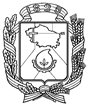 АДМИНИСТРАЦИЯ ГОРОДА НЕВИННОМЫССКАСТАВРОПОЛЬСКОГО КРАЯПОСТАНОВЛЕНИЕ25.11.2021                               г. Невинномысск                                       № 2039О внесении изменения в муниципальный краткосрочный план реализации региональной программы капитального ремонта в отношении общего имущества в многоквартирных домах, расположенных на территории города Невинномысска, на 2017 - 2019 годы, утвержденный постановлением администрации города Невинномысска от 10 марта 2016 г. № 410В соответствии с Жилищным кодексом Российской Федерации, федеральными законами от 21 июля 2007 года № 185-ФЗ «О Фонде содействия реформированию жилищно-коммунального хозяйства», от                 06 октября 2003 года № 131-ФЗ «Об общих принципах организации местного самоуправления в Российской Федерации», постановлением Правительства Ставропольского края от 16 апреля 2014 г. № 166-п «Об утверждении Порядка утверждения краткосрочных (сроком до трех лет) планов реализации региональной программы капитального ремонта общего имущества в многоквартирных домах, расположенных на территории Ставропольского края», постановляю: 1. Внести изменение в муниципальный краткосрочный план реализации региональной программы капитального ремонта в отношении общего имущества в многоквартирных домах, расположенных на территории города Невинномысска, на 2017 - 2019 годы, утвержденный постановлением администрации города Невинномысска от 10 марта 2016 г. № 410 «Об утверждении муниципального краткосрочного плана реализации региональной программы капитального ремонта в отношении общего имущества в многоквартирных домах, расположенных на территории города Невинномысска, на 2017 - 2019 годы», изложив его в редакции согласно приложению к настоящему постановлению. 2. Разместить настоящее постановление на официальном сайте администрации города Невинномысска в информационно-телекоммуникационной сети «Интернет».3.  Контроль за исполнением настоящего постановления оставляю за собой.Заместитель главы администрациигорода Невинномысска                                                                     Р.Ю. ПоляковПриложениек постановлению администрации города Невинномысскаот 25.11.2021 № 2039МУНИЦИПАЛЬНЫЙ КРАТКОСРОЧНЫЙ ПЛАНреализации  региональной программы  капитального  ремонта в отношении  общего имущества в многоквартирных домах, расположенных на территории  города Невинномысска, на 2017-2019 годыТаблица 1ПЕРЕЧЕНЬмногоквартирных домов, которые подлежат капитальному ремонтуЧасть 1Часть 2Таблица 2.1РЕЕСТРмногоквартирных домов, которые подлежат капитальному ремонту, по видам  работЧасть 1Часть 2Таблица 2.2РЕЕСТРмногоквартирных домов по видам ремонта внутридомовых инженерных систем и установки коллективных (общедомовых) приборов учета и узлов управленияЧасть 1Часть 2Часть 3Таблица 3ПЛАНИРУЕМЫЕ ПОКАЗАТЕЛИвыполнения работ по капитальному ремонту многоквартирных домовПервый заместитель главы администрации города Невинномысска                                                                                                                В.Э. Соколюк№ п/пАдрес многоквартирного дома (далее – МКД) (улица, № дома)Способ формирования фонда капитального ремонтаГодГодМатериал стенКоличество этажейКоличество подъездовОбщая площадь МКД, всегоПлощадь помещений МКД:Площадь помещений МКД:Количество жителей, зарегистрированных в МКД на дату утверждения краткосрочного плана№ п/пАдрес многоквартирного дома (далее – МКД) (улица, № дома)Способ формирования фонда капитального ремонтаввода в эксплуатациюзавершения последнего  капитального ремонтаМатериал стенКоличество этажейКоличество подъездовОбщая площадь МКД, всеговсегов том числе жилых помещений, находящихся в собственности гражданКоличество жителей, зарегистрированных в МКД на дату утверждения краткосрочного плана№ п/пАдрес многоквартирного дома (далее – МКД) (улица, № дома)Способ формирования фонда капитального ремонтаввода в эксплуатациюзавершения последнего  капитального ремонтаМатериал стенКоличество этажейКоличество подъездовкв.м.кв.м.кв.м.человек1234567891011122017 год2017 год2017 год2017 год2017 год2017 год2017 год2017 год2017 год2017 год2017 год2017 год1.Б-р Мира,  1РО19611961кирпичные, каменные532681,802497,802169,901012.Б-р Мира,  5РО19611961кирпичные, каменные431677,001529,001466,00723.Б-р Мира,  11РО19571957кирпичные, каменные442815,402565,802373,70724.Пер. Клубный, 9РО19551955блочные21744,60414,60414,60165.Пер. Клубный, 19РО19621962кирпичные, каменные523241,001991,001784,002016.Пер. Крымский, 2РО19601960кирпичные, каменные432316,001636,001130,001897.Пер. Крымский, 6РО19611961кирпичные, каменные432341,001635,001222,001958.Ул. Гагарина, 6РО19621962кирпичные, каменные543378,103136,103104,10959.Ул. Матросова, 1БРО19591959кирпичные, каменные22540,60399,40399,402610.Ул. Менделеева, 15РО19561956кирпичные, каменные331607,801490,101490,105311.Ул. Менделеева, 17РО19561956кирпичные, каменные331584,701466,701466,703112.Ул. Менделеева,26РО19611961кирпичные, каменные543433,503151,502951,2011413.Ул. Павлова, 6РО19611961кирпичные, каменные431700,101551,301487,205514.Ул. Павлова, 11РО19581958кирпичные, каменные423925,002199,001807,0021515.Ул. Павлова, 12РО19611961кирпичные, каменные432763,602455,702455,705716.Ул. Степная, 65РО19571957кирпичные, каменные31538,20490,80448,801817.Ул. Степная,  67РО19581958кирпичные, каменные31523,40464,00348,602818.Ул. Чайковского, 9АРО19621962кирпичные, каменные523253,202024,001404,0018619.Ул. Чайковского, 10АРО19551955блочные21445,20413,60366,9028Итого за 2017 годИтого за 2017 год39510,2031511,4028289,9017522018 год2018 год2018 год2018 год2018 год2018 год2018 год2018 год2018 год2018 год2018 год2018 год20.Ул. Матросова, 1АРО19621962кирпичные, каменные22605,70319,80319,803421.Б-р Мира, 3РО19581958кирпичные, каменные421519,201395,201324,003722.Пер. Крымский,2АРО19621962кирпичные, каменные532151,102004,201961,209523.Пер. Крымский, 8РО19621962кирпичные, каменные532666,402484,902442,809924.Пер. Спортивный, 7РО19591959кирпичные, каменные23899,30827,00827,003525.Пер. Спортивный, 9РО19601960кирпичные, каменные23897,70825,40754,803726.Ул. Гагарина, 10РО19601960кирпичные, каменные442737,302548,102484,308827.Ул. Гагарина, 20РО19581958кирпичные, каменные431843,001169,401169,403928.Ул. Гагарина, 22РО19591959кирпичные, каменные576105,805443,305390,4015229.Ул. Гагарина, 112РО19611961кирпичные, каменные32813,80742,40616,404130.Ул. Лазо, 24РО19601960прочие21445,50386,00386,002631.Ул. Лазо, 26РО19601960прочие21454,20394,70394,702032.Ул. Менделеева, 32РО19621962кирпичные, каменные543456,603210,603210,6610833.Ул. Павлова, 2РО19601960кирпичные, каменные432164,202020,201947,508034.Ул. Павлова, 9РО19611961кирпичные, каменные442753,102557,902350,6013135.Ул. Павлова, 16РО19591959кирпичные, каменные475185,604561,204499,1015236.Ул. Павлова, 19РО19591959кирпичные, каменные414071,902531,602113,0017537.Ул. Первомайская, 61РО19601960кирпичные, каменные31507,00454,50454,502338.Ул. Советская, 27РО19621962кирпичные, каменные421579,201483,501483,504739.Ул. Степная, 63РО19601960кирпичные, каменные31490,50435,00394,402040.Ул. Чайковского, 11РО19611961кирпичные, каменные432196,802049,201994,7086Итого за 2018 годИтого за 2018 год43543,9037844,1036518,7015252019 год2019 год2019 год2019 год2019 год2019 год2019 год2019 год2019 год2019 год2019 год2019 год41.Пер. Спортивный, 9РО19601960прочие23897,70825,40754,803742.Ул. Баумана, 15РО19631963блочные432275,001614,001218,0018843.Ул. Гагарина, 7РО19651965кирпичные, каменные523925,002274,001925,0020244.Ул. Гагарина, 10РО19601960кирпичные,каменные442737,302548,102484,308845.Ул. Гагарина, 22РО19591959кирпичные,каменные576105,805443,305390,4015246.Ул. Гагарина, 38РО19651965кирпичные,каменные912454,001552,501552,5010847.Ул. Гагарина, 59БРО19651965кирпичные,каменные521969,001331,001220,0011748.Ул. Железнодорожная, 4РО19641964прочие21505,00372,50372,501349.Ул. Менделеева, 40РО19641964кирпичные, каменные544037,002744,002082,0027250.Ул. Менделеева, 42РО19641964кирпичные, каменные544031,002551,001891,0026051.Ул. Павлова, 6РО19611961кирпичные, каменные431700,101551,301487,205552.Ул. Чайковского, 6РО19651965прочие523241,001873,001643,0019453.Ул. Чайковского, 7РО19631963прочие432364,001646,00638,2018054.Ул. Чайковского, 11РО19611961прочие432196,802049,201994,708655.Ул. Чайковского, 16РО19641964прочие521984,001372,001159,0013156.Ул. Чайковского, 20РО19661966прочие521961,001265,001265,00127Итого за 2019 годИтого за 2019 год42383,7031012,3027077,602210Итого по городуНевинномысскуИтого по городуНевинномысску125437,80100367,8091886,205487,00№ п/пАдрес МКД (улица, № дома)Стоимость капитального ремонта, рублейСтоимость капитального ремонта, рублейСтоимость капитального ремонта, рублейСтоимость капитального ремонта, рублейСтоимость капитального ремонта, рублейУдельная стоимость капитального ремонта 1 кв.м. общей площади  помещений МКДПлановая дата завершения работ по ремонту МКД№ п/пАдрес МКД (улица, № дома)всегов том числе за счет средствв том числе за счет средствв том числе за счет средствв том числе за счет средствУдельная стоимость капитального ремонта 1 кв.м. общей площади  помещений МКДПлановая дата завершения работ по ремонту МКД№ п/пАдрес МКД (улица, № дома)всегофондабюджета Ставропольского краябюджета города Невинномысскасобственников помещений в МКДУдельная стоимость капитального ремонта 1 кв.м. общей площади  помещений МКДПлановая дата завершения работ по ремонту МКД№ п/пАдрес МКД (улица, № дома)руб.руб.руб.руб.руб.руб./кв. м.Плановая дата завершения работ по ремонту МКД1213141515161718192017 год2017 год2017 год2017 год2017 год2017 год2017 год2017 год2017 год2017 год1.Б-р. Мира, д. 14983465,920,000,000,000,004983465,921995,1431.12.20172.Б-р. Мира, д. 118759911,230,000,000,000,008759911,233414,1131.12.20173.Б-р. Мира, д. 54250482,210,000,000,000,004250482,212779,9131.12.20174.Пер. Клубный, д. 195647670,060,000,000,000,005647670,062836,6031.12.20175.Пер. Клубный, д. 92138416,930,000,000,000,002138416,935157,7831.12.20176.Пер. Крымский, д. 25570688,510,000,000,000,005570688,513405,0731.12.20177.Пер. Крымский, д. 64053529,760,000,000,000,004053529,762479,2231.12.20178.Ул. Гагарина, д. 65390345,400,000,000,000,005390345,401718,8131.12.20179.Ул. Матросова, д. 1б979379,040,000,000,000,00979379,042452,1331.12.201710.Ул. Менделеева, д. 157903606,210,000,000,000,007903606,215304,0831.12.201711.Ул. Менделеева, д. 179618600,480,000,000,000,009618600,486557,9931.12.201712.Ул. Менделеева, д. 268325347,010,000,000,000,008325347,012641,7131.12.201713.Ул. Павлова, д. 1115108468,460,000,000,000,0015108468,466870,6131.12.201714.Ул. Павлова, д. 127330586,490,000,000,000,007330586,492985,1331.12.201715.Ул. Павлова, д. 62026015,520,000,000,000,002026015,521306,0131.12.201716.Ул. Степная, д. 653579273,610,000,000,000,003579273,617292,7331.12.201717.Ул. Степная, д. 673189834,750,000,000,000,003189834,756874,6431.12.201718.Ул. Чайковского, д. 10а3299138,730,000,000,000,003299138,737976,6431.12.201719.Б-р. Мира, д. 13785420,760,000,000,000,003785420,761870,2731.12.2017Итого за 2017 годИтого за 2017 год105 940 181,080,000,000,000,00105 940 181,082018 год2018 год2018 год2018 год2018 год2018 год2018 год2018 год2018 год2018 год20.Ул. Матросова, д. 1а49 492,480,000,000,000,0049 492,4815531.12.201721.Б-р. Мира, д. 3764 143,380,000,000,000,00764 143,3854831.12.201822.Пер. Крымский, д. 2а4 110 477,970,000,000,000,004 110 477,972 05131.12.201823.Пер. Крымский, д. 83 324 982,490,000,000,000,003 324 982,491 33831.12.201824.Пер. Спортивный, д. 75 208 097,490,000,000,000,005 208 097,496 29831.12.201825.Пер. Спортивный, д. 94 207 924,800,000,000,000,004 207 924,805 09831.12.201826.Ул. Гагарина, д. 103 160 391,220,000,000,000,003 160 391,221 24031.12.201827.Ул. Гагарина, д. 1122 438 105,320,000,000,000,002 438 105,323 28431.12.201828.Ул. Гагарина, д. 20468 574,500,000,000,000,00468 574,5040131.12.201829.Ул. Гагарина, д. 223 574 028,660,000,000,000,003 574 028,6665731.12.201830.Ул. Лазо, д. 243 048 435,320,000,000,000,003 048 435,327 89831.12.201831.Ул. Лазо, д. 261 485 993,460,000,000,000,001 485 993,463 76531.12.201832.Ул. Менделеева, д. 324 365 385,640,000,000,000,004 365 385,641 36031.12.201833.Ул. Павлова, д. 1619 495 705,900,000,000,000,0019 495 705,904 27431.12.201834.Ул. Павлова, д. 28 752 916,220,000,000,000,008 752 916,224 33331.12.201835.Ул. Павлова, д. 93 015 556,290,000,000,000,003 015 556,291 17931.12.201836.Ул. Первомайская, д. 613 458 977,970,000,000,000,003 458 977,977 61131.12.201837.Ул. Советская, д. 271 493 800,190,000,000,000,001 493 800,191 00731.12.201838.Ул. Степная, д. 633 125 858,310,000,000,000,003 125 858,317 18631.12.201839.Ул. Чайковского, д. 113 160 651,670,000,000,000,003 160 651,671 54231.12.201840.Ул. Павлова, д. 1916242696,470,000,000,000,0016242696,476415,9831.12.2018 Итого за 2018 год Итого за 2018 год94 952 195,750,000,000,000,0094 952 195,752019 год2019 год2019 год2019 год2019 год2019 год2019 год2019 год2019 год2019 год41.Ул. Баумана, д. 154 739 370,000,000,000,000,004 739 370,002936,4131.12.201942.Ул. Гагарина, д. 2210 339 599,000,000,000,000,0010 339 599,001 90031.12.201943.Ул. Гагарина, д. 59б4 469 000,000,000,000,000,004 469 000,003357,6331.12.201944.Ул. Гагарина, 382 382 350,040,000,000,000,002 382 350,041534,5231.12.201945.Ул. Гагарина, д. 76 699 248,000,000,000,000,006 699 248,002946,0231.12.201946.Ул. Железнодорожная, д. 41 472 992,000,000,000,000,001 472 992,003954,3431.12.201947.Ул. Менделеева, д. 4016 875 311,000,000,000,000,0016 875 311,006149,8931.12.201948.Ул. Менделеева, д. 4218 226 938,000,000,000,000,0018 226 938,007145,0231.12.201949.Ул. Павлова, д. 6429 206,000,000,000,000,00429 206,00276,6831.12.201950.Ул. Чайковского, д. 161 837 710,000,000,000,000,001 837 710,001339,4431.12.201951.Ул. Чайковского, д. 203 550 844,000,000,000,000,003 550 844,002806,9931.12.201952.Ул. Чайковского, д. 613 393 488,000,000,000,000,0013 393 488,007150,8231.12.201953.Ул. Чайковского, д. 710 951 913,700,000,000,000,0010 951 913,706653,6531.12.2019Итого 2019 Итого 2019 95 367 969,740,000,000,000,0095 367 969,74Итого по  городу НевинномысскаИтого по  городу Невинномысска296 260 346,570,000,000,000,00296 260 346,57№ п/пАдрес МКД (улица, № дома)Стоимость капитального ремонта, всегоВиды, установленные частью 1 статьи 166 Жилищного кодекса Российской ФедерацииВиды, установленные частью 1 статьи 166 Жилищного кодекса Российской ФедерацииВиды, установленные частью 1 статьи 166 Жилищного кодекса Российской ФедерацииВиды, установленные частью 1 статьи 166 Жилищного кодекса Российской ФедерацииВиды, установленные частью 1 статьи 166 Жилищного кодекса Российской ФедерацииВиды, установленные частью 1 статьи 166 Жилищного кодекса Российской ФедерацииВиды, установленные частью 1 статьи 166 Жилищного кодекса Российской Федерации№ п/пАдрес МКД (улица, № дома)Стоимость капитального ремонта, всегоремонт внутридомовых инженерных системремонт или замена лифтовогооборудованияремонт или замена лифтовогооборудованияремонт крыширемонт крыширемонт подвальных помещенийремонт подвальных помещений№ п/пАдрес МКД (улица, № дома)руб.руб.ед.руб.кв.м.руб.кв.м.руб.123456789102017 год2017 год2017 год2017 год2017 год2017 год2017 год2017 год2017 год2017 год1.Б-р. Мира, д. 14983465,922481713,600,008101970083,48002.Б-р. Мира, д. 118759911,232215808,100,0014504971925,55850762271,353.Б-р. Мира, д. 54250482,212132587,1100,006801609603,36 0   0 4.Пер. Клубный, д. 195647670,063036106,5600,009852063893,08005.Пер. Клубный, д. 92138416,93644678,6500,004391493738,28006.Пер. Крымский, д. 25570688,512943093,3200,009761974170,01007.Пер. Крымский, д. 64053529,761425934,5700,009761974170,01008.Ул. Гагарина, д. 65390345,42716986,3100,0010802673359,09009.Ул. Матросова, д. 1б979379,04606041,7500,00000010.Ул. Менделеева, д. 157903606,212001366,200,0010753723236,03785417455,4811.Ул. Менделеева, д. 179618600,481733643,9200,0010543633644,28768784591,8812.Ул. Менделеева, д. 268325347,013067772,400,0010272795806,979861560073,3913.Ул. Павлова, д. 1115108468,463833858,5800,0018406378985,199301494811,7214.Ул. Павлова, д. 127330586,492922814,8400,0011503627909,640015.Ул. Павлова, д. 62026015,52389788,2400,006721636227,280016.Ул. Степная, д. 653579273,61443686,6500,004151438074,9245389438,8617.Ул. Степная, д. 673189834,75443686,6500,004151438074,90018.Ул. Чайковского, д. 10а3299138,73726861,1400,004391521617,560019.Ул. Чайковского, д. 9а3785420,761761634,0400,009852023786,7200Итого за 2017 годИтого за 2017 год105 940 181,08 35528062,6300,001646846948306,3345645408642,682018 год2018 год2018 год2018 год2018 год2018 год2018 год2018 год2018 год2018 год20.Ул. Матросова, д. 1а49492,4849492,4800,00000021.Б-р. Мира, д. 3764143,3800000462764143,3822.Пер. Крымский, д. 2а4110477,97443622,820013953666855,150023.Пер. Крымский, д. 83324982,491371954,98007431953027,510024.Пер. Спортивный, д. 75208097,49822810,090075025612350025.Пер. Спортивный, д. 94207924,8579990075025612350026.Ул. Гагарина, д. 103160391,2285838,520010322712684,240027.Ул. Гагарина, д. 1122438105,321102848,14003911335257,180028.Ул. Гагарина, д. 20468574,5468574,500000029.Ул. Гагарина, д. 223574028,663574028,6600000030.Ул. Лазо, д. 243048435,3247945,84003701263542,60031.Ул. Лазо, д. 261485993,46222450,86003701263542,60032.Ул. Менделеева, д. 324365385,64801044,720013563564340,920033.Ул. Павлова, д. 1619495705,94321195,680022307615405,48741445587,2634.Ул. Павлова, д. 28752916,221122692,60070023904860035.Ул. Павлова, д. 93015556,29116771,32009472489255,790036.Ул. Первомайская, д. 613458977,9740212,6400282,7965414,850037.Ул. Советская, д. 271493800,1954132,400547,71439667,790038.Ул. Степная, д. 633125858,31128256,5200282,71025859,990039.Ул. Чайковского, д. 113160651,67112131,4007491968798,930040.Ул. Павлова, д. 1916242696,473388939,380015935440063,1412452059217,55Итого за 2018 год Итого за 2018 год 94952195,7518332942,550014489,144216672,0925814268948,192019 год2019 год2019 год2019 год2019 год2019 год2019 год2019 год2019 год2019 год41.Ул. Баумана, д. 154739370,001753439,000010032985931,000042.Ул. Гагарина, д. 2210339599,00968415,00002319,69371184,000043.Ул. Гагарина, д. 59б4469000,002739363,00005811729637,0000,0044.Ул. Гагарина, 382382350,040,0012382350,0400,0000,0045.Ул. Гагарина, д. 76699248,003498973,000010753200275,0000,0046.Ул. Железнодорожная, д. 41472992,00131712,00003321341280,0000,0047.Ул. Менделеева, д. 4016875311,003594112,000011593450343,0000,0048Ул. Менделеева, д. 4218226938,004919838,000011703483090,0000,0049Ул. Павлова, д. 6429206,00429206,000000,0000,0050Ул. Чайковского, д. 161837710,001837710,000000,0000,0051Ул. Чайковского, д. 203550844,001818230,00005821732614,0000,0052Ул. Чайковского, д. 613393488,003888581,00008922655484,0000,0053.Ул. Чайковского, д. 710951913,703365245,6000851,32534320,1000,00Итого за 2019 год Итого за 2019 год 95 367 969,7428 944 824,600,000,009 964,9032 484 158,100,000,00Итого по  городу  Невинномысску Итого по  городу  Невинномысску 296 260 346,5782805829,780040922123649136,527145,009677590,87№ п/пАдрес МКД (улица, № дома)Виды, установленные частью 1 статьи 166 Жилищного кодекса Российской ФедерацииВиды, установленные частью 1 статьи 166 Жилищного кодекса Российской ФедерацииВиды, установленные частью 1 статьи 166 Жилищного кодекса Российской ФедерацииВиды, установленные частью 1 статьи 166 Жилищного кодекса Российской ФедерацииВиды, установленные нормативным правовым актом субъекта Российской ФедерацииВиды, установленные нормативным правовым актом субъекта Российской ФедерацииВиды, установленные нормативным правовым актом субъекта Российской ФедерацииВиды, установленные нормативным правовым актом субъекта Российской ФедерацииВиды, установленные нормативным правовым актом субъекта Российской ФедерацииВиды, установленные нормативным правовым актом субъекта Российской ФедерацииВиды, установленные нормативным правовым актом субъекта Российской ФедерацииВиды, установленные нормативным правовым актом субъекта Российской Федерации№ п/пАдрес МКД (улица, № дома)ремонт фасадаремонт фасадаремонт фундаментаремонт фундаментаутепление фасадаутепление фасадапереустройство невентилируемой крыши на вентилируемую крышу, устройство выхода на кровлюпереустройство невентилируемой крыши на вентилируемую крышу, устройство выхода на кровлюзамена плоской крыши на скатную без цели жилого использования (чердак)замена плоской крыши на скатную без цели жилого использования (чердак)установка коллектив-ных (общедо-мовых) ПУ и УУдругие виды№ п/пАдрес МКД (улица, № дома)кв.м.руб.куб.руб.кв.м.руб.кв.м.руб.кв.м.руб.руб.руб.12111212131314141516171718192021222017 год2017 год2017 год2017 год2017 год2017 год2017 год2017 год2017 год2017 год2017 год2017 год2017 год2017 год2017 год2017 год2017 год2017 год1.Б-р. Мира, д. 1180531668,84531668,84000,000,0000,00000,000,000,0000,002.Б-р. Мира, д. 11210809906,23809906,23000,000,0000,00000,000,000,0000,003.Б-р. Мира, д. 5130508291,74508291,74000,000,0000,00000,000,000,0000,004.Пер. Клубный, д. 19130547670,42547670,42000,000,0000,00000,000,000,0000,005.Пер. Клубный, д. 9000000,000,0000,00000,000,000,0000,006.Пер. Крымский, д. 2156653425,18653425,18000,000,0000,00000,000,000,0000,007.Пер. Крымский, д. 6156653425,18653425,18000,000,0000,00000,000,000,0000,008.Ул. Гагарина, д. 6000000,000,0000,00000,000,000,0000,009.Ул. Матросова, д. 1б115373337,29373337,29000,000,0000,00000,000,000,0000,0010.Ул. Менделеева, д. 1516761761548,501761548,50000,000,0000,00000,000,000,0000,0011.Ул. Менделеева, д. 1718593466720,43466720,4000,000,0000,00000,000,000,0000,0012.Ул. Менделеева, д. 26215901694,25901694,25000,000,0000,00000,000,000,0000,0013.Ул. Павлова, д. 1116243400812,973400812,97000,000,0000,00000,000,000,0000,0014.Ул. Павлова, д. 12185779862,01779862,01000,000,0000,00000,000,000,0000,0015.Ул. Павлова, д. 600,000,00000,000,0000,00000,000,000,0000,0016.Ул. Степная, д. 656401308073,21308073,2000,000,0000,00000,000,000,0000,0017.Ул. Степная, д. 676401308073,21308073,2000,000,0000,00000,000,000,0000,0018.Ул. Чайковского, д. 10а5401050660,031050660,03000,000,0000,00000,000,000,0000,0019.Ул. Чайковского, д. 9а180531668,84531668,84000,000,0000,00000,000,000,0000,00Итого за 2017 годИтого за 2017 год845618055169,4418055169,44000,000,0000,00000,000,000,0000,002018 год2018 год2018 год2018 год2018 год2018 год2018 год2018 год2018 год2018 год2018 год2018 год2018 год2018 год2018 год2018 год2018 год2018 год  20.Ул. Матросова, д. 1а000000,000,0000,00000,000,000,0000,0021.Б-р. Мира, д. 30000000000000,000,000022.Пер. Крымский, д. 2а0000000000000,000,000023.Пер. Крымский, д. 80000000000000,000,000024.Пер. Спортивный, д. 76201824052,401824052,400000000000,000,000025.Пер. Спортивный, д. 95401588690,801588690,800000000000,000,000026.Ул. Гагарина, д. 10123361868,46361868,460000000000,000,000027.Ул. Гагарина, д. 11200,000,000000000000,000,000028.Ул. Гагарина, д. 2000,000,000000000000,000,000029.Ул. Гагарина, д. 2200,000,000000000000,000,000030.Ул. Лазо, д. 245601647531,201647531,20595989415,6889415,68000000,000,000031.Ул. Лазо, д. 2600,000,00000,000,00000000,000,000032.Ул. Менделеева, д. 32000000,000,00000000,000,000033.Ул. Павлова, д. 1620786113517,566113517,560000000000,000,000034.Ул. Павлова, д. 217815239737,625239737,620000000000,000,000035.Ул. Павлова, д. 9139,2409529,18409529,180000000000,000,000036.Ул. Первомайская, д. 61833,92453350,482453350,480000000000,000,000037.Ул. Советская, д. 2700,000,000000000000,000,000038.Ул. Степная, д. 63670,21971741,801971741,800000000000,000,000039.Ул. Чайковского, д. 113671079721,341079721,340000000000,000,000040.Ул. Павлова, д. 1918205354476,405354476,400000000000,000,000,000,00Итого за 2018 годИтого за 2018 год9532,328044217,2428044217,24595989415,6889415,68000000,000,00002019 год2019 год2019 год2019 год2019 год2019 год2019 год2019 год2019 год2019 год2019 год2019 год2019 год2019 год2019 год2019 год2019 год2019 год41Ул. Баумана, д. 150000000000000,000,000042.Ул. Гагарина, д. 22000,000000000000,000,000043.Ул. Гагарина, д. 59б0000000000000,000,000044.Ул. Гагарина, 380000000000000,000,000045.Ул. Гагарина, д. 70000000000000,000,000046.Ул. Железнодорожная, д. 40000000000000,000,000047.Ул. Менделеева, д. 40287228729830856,000000000000,000,000048.Ул. Менделеева, д. 42287028709824010,000000000000,000,000049.Ул. Павлова, д. 6000,000000000000,000,000050.Ул. Чайковского, д. 16000,000000000000,000,000051.Ул. Чайковского, д. 20000,000000000000,000,000052.Ул. Чайковского, д. 6200120016849423,000000000000,000,000053.Ул. Чайковского, д. 7147614765052348,000000000000,000,0000Итого за 2019 годИтого за 2019 год9 219,009 219,0031 556 637,000,000,000,000,000,000,000,000,000,000,000,000,000,00Итого по  городу  Невинномысску Итого по  городу  Невинномысску 27207,3027207,3077656023,685989415,6889415,680000000,000,0000№ п/пАдрес МКД(улица, № дома)Ремонт внутридомовых инженерных систем, всегоВ том числеВ том числеВ том числеВ том числеВ том числеВ том числеВ том числе№ п/пАдрес МКД(улица, № дома)Ремонт внутридомовых инженерных систем, всеговодоотведениеводоотведениегорячее водоснабжениев том числев том числев том числев том числе№ п/пАдрес МКД(улица, № дома)Ремонт внутридомовых инженерных систем, всеговодоотведениеводоотведениегорячее водоснабжениеинженерные сетиинженерные сетиводоподогревательводоподогреватель№ п/пАдрес МКД(улица, № дома)руб.п.м.руб.руб.п.м.руб.ед.руб.12334456789102017 год2017 год2017 год2017 год2017 год2017 год2017 год2017 год2017 год2017 год2017 год2017 год1.Б-р. Мира, д. 12 481 713,602 481 713,60000000002.Б-р. Мира, д. 112 215 808,102 215 808,10000000003.Б-р. Мира, д. 52 132 587,112 132 587,11000000004.Пер. Клубный, д. 193 036 106,563 036 106,56455455771607,01000005.Пер. Клубный, д. 9644 678,65644 678,65000000006.Пер. Крымский, д. 22 943 093,322 943 093,32275275555333,88000007.Пер. Крымский, д. 61 425 934,571 425 934,57275275555333,88000008.Ул. Гагарина, д. 62 716 986,312 716 986,310001104773,45420704700,841400072,619.Ул. Матросова, д. 1б606 041,75606 041,750000000010.Ул. Менделеева, д. 152 001 366,202 001 366,200000000011.Ул. Менделеева, д. 171 733 643,921 733 643,920000000012.Ул. Менделеева, д. 263 067 772,403 067 772,40000527725,67294527725,670013.Ул. Павлова, д. 113 833 858,583 833 858,58370370613615,2916080,82284516008,211400072,6114.Ул. Павлова, д. 122 922 814,842 922 814,840000000015.Ул. Павлова, д. 6389 788,24389 788,240000000016.Ул. Степная, д. 65443 686,65443 686,650000000017.Ул. Степная, д. 67443 686,65443 686,650000000018Ул. Чайковского, д. 10а726 861,14726 861,140000000019.Ул. Чайковского, д. 9а1 761 634,041 761 634,0400000000Итого за 2017 годИтого за 2017 год35 528 062,6335 528 062,63137513752495889,972548579,949981748434,722800145,222018 год2018 год2018 год2018 год2018 год2018 год2018 год2018 год2018 год2018 год2018 год2018 год20.Ул. Матросова, д. 1а49 492,4800000000021.Б-р. Мира, д. 30,0000000000022.Пер. Крымский, д. 2а443 622,82234234234331491,420000023.Пер. Крымский, д. 81 371 954,980000823556,7224402680,321420876,3824.Пер. Спортивный, д. 7822 810,0900000000025.Пер. Спортивный, д. 957 999,0000000000026.Ул. Гагарина, д. 1085 838,5200000000027.Ул. Гагарина, д. 1121 102 848,1400000000028.Ул. Гагарина, д. 20468 574,5000000000029.Ул. Гагарина, д. 223 574 028,6600000000030.Ул. Лазо, д. 2447 945,8400000000031.Ул. Лазо, д. 26222 450,8600000000032.Ул. Менделеева, д. 32801 044,7200000000033.Ул. Павлова, д. 164 321 195,6800001130959,98395710083,601420876,3834.Ул. Павлова, д. 21 122 692,600000000,000035.Ул. Павлова, д. 9116 771,3200000000036.Ул. Первомайская, д. 6140 212,6400000000037.Ул. Советская, д. 2754 132,4000000000038.Ул. Степная, д. 63128 256,5200000000039.Ул. Чайковского, д. 11112 131,4000000000040.Ул. Павлова, д. 193 388 939,38220220220311658,60816365,98220395489,601420876,38Итого за 2018 годИтого за 2018 год18 332 942,55454454454643150,022770882,668391508253,5231262629,142019 год2019 год2019 год2019 год2019 год2019 год2019 год2019 год2019 год2019 год2019 год2019 год41.Ул. Баумана, д. 151 753 439,00135135378945,00378945,00306990,00135306990,0000,0042.Ул. Гагарина, д. 22968 415,00345345968415,00968415,00000,000043.Ул. Гагарина, д. 59б2 739 363,00103103289121,00289121,00667088,00130295620,001371468,0044.Ул. Гагарина, 380,00000,000,000,0000,0000,0045.Ул. Гагарина, д. 73 498 973,00133133373331,00373331,00673910,00133302442,001371468,0046.Ул. Железнодорожная, д. 4131 712,00000,000,000,0000,000047.Ул. Менделеева, д. 403 594 112,00320320898240,00898240,001121888,00330750420,001371468,0048.Ул. Менделеева, д. 424 919 838,00320320898240,00898240,001121888,00330750420,001371468,0049.Ул. Павлова, д. 6429 206,00000,000,000,0000,000050Ул. Чайковского, д. 161 837 710,00000,000,00621608,00110250140,001371468,0051.Ул. Чайковского, д. 201 818 230,00000,000,00621608,00110250140,001371468,0052.Ул. Чайковского, д. 63 888 581,003653651024555,001024555,00758048,00170386580,001371468,0053.Ул. Чайковского, д. 73 365 245,60150150421050,00421050,00792158,00185420690,001371468,00Итого  за 2019 год Итого  за 2019 год 28 944 824,601 871,001 871,005 251 897,005 251 897,006 685 186,001 633,003 713 442,008,002 971 744,00Итого по  городу  Невинномысску Итого по  городу  Невинномысску 82 805 829,78370037008390936,998390936,9912004648,6034706970130,24135034518,36№ п/пАдрес МКД(улица, № дома)В том числеВ том числеВ том числеВ том числеВ том числеВ том числеВ том числеВ том числе№ п/пАдрес МКД(улица, № дома)в том числе ремонт внутридомовых инженерных системв том числе ремонт внутридомовых инженерных системв том числе ремонт внутридомовых инженерных системв том числе ремонт внутридомовых инженерных системв том числе ремонт внутридомовых инженерных системв том числе ремонт внутридомовых инженерных системв том числе ремонт внутридомовых инженерных системв том числе ремонт внутридомовых инженерных систем№ п/пАдрес МКД(улица, № дома)холодного водоснабженияхолодного водоснабжениягазоснабжениягазоснабжениятеплоснабжениятеплоснабженияэлектроснабженияэлектроснабжения№ п/пАдрес МКД(улица, № дома)п.м.руб.п.м.руб.п.м.руб.п.м.руб.1211121314151617182017 год2017 год2017 год2017 год2017 год2017 год2017 год2017 год2017 год2017 год1.Б-р. Мира, д. 1280486045,9007801522297,04550473370,662.Б-р. Мира, д. 1100008441614212,76880601595,343.Б-р. Мира, д. 5230417279,59006801313017,524504022904.Пер. Клубный, д. 1900007651580510,89550683988,665.Пер. Клубный, д. 90000260504367,8565140310,86.Пер. Крымский, д. 2185321136,38007651517158,75620549464,317.Пер. Крымский, д. 6185321136,380000620549464,318.Ул. Гагарина, д. 6420704700,8400001150907512,029.Ул. Матросова, д. 1б0000185403892275202149,7510.Ул. Менделеева, д. 15185334798,32005651094518825572049,8811.Ул. Менделеева, д. 1700006251161594,04825572049,8812.Ул. Менделеева, д. 2600008461750441,851150789604,8813.Ул. Павлова, д. 11284516008,21009101788154,350014.Ул. Павлова, д. 1200008602326719,22860596095,6215.Ул. Павлова, д. 6000000468389788,2416.Ул. Степная, д. 6578199443,880000425244242,7717.Ул. Степная, д. 6778199443,880000425244242,7718.Ул. Чайковского, д. 10а0000285586550,3465140310,819.Ул. Чайковского, д. 9а00008451761634,0400Итого за 2017 годИтого за 2017 год19253499993,3800921518925068,65102038058530,692018 год2018 год2018 год2018 год2018 год2018 год2018 год2018 год2018 год2018 год20.Ул. Матросова, д. 1а0000,00006449492,4821.Б-р. Мира, д. 30000,000000,0022.Пер. Крымский, д. 2а0000,0000145112131,4023.Пер. Крымский, д. 8224436266,8800,0000145112131,4024.Пер. Спортивный, д. 70000,00333764811,097557999,0025.Пер. Спортивный, д. 90000,00007557999,0026.Ул. Гагарина, д. 100000,000011185838,5227.Ул. Гагарина, д. 112194377838,2800,00282647677,8610077332,0028.Ул. Гагарина, д. 20185360309,700,0000140108264,8029.Ул. Гагарина, д. 22368716724,1600,0011702687174,1220170130,4030.Ул. Лазо, д. 240000,00006247945,8431.Ул. Лазо, д. 260000,0078179144,945643305,9232.Ул. Менделеева, д. 32316615447,9200,0000240185596,8033.Ул. Павлова, д. 16395769309,900,009802250795,4220170130,4034.Ул. Павлова, д. 20000,004401010561,2145112131,4035.Ул. Павлова, д. 90000,0000151116771,3236.Ул. Первомайская, д. 610000,00005240212,6437.Ул. Советская, д. 270000,00007054132,4038.Ул. Степная, д. 634689590,5200,00005038666,0039.Ул. Чайковского, д. 110000,0000145112131,4040.Ул. Павлова, д. 19220428476,400,006801561776,4350270662,00Итого за 2018 год Итого за 2018 год 19483793963,760039639101940,9926162023005,122019 год2019 год2019 год2019 год2019 год2019 год2019 год2019 год2019 год2019 год41.Ул. Баумана, д. 150,000,0000,005481067504,000042.Ул. Гагарина, д. 220000,0000,0000,0043.Ул. Гагарина, д. 59б130,00310958,0000,00503979844,00314492352,0044.Ул. Гагарина, 380,000,0000,0000,0000,0045.Ул. Гагарина, д. 7133,00317780,0000,007921542816,00377591136,0046.Ул. Железнодорожная, д. 40,000,0000,0000,0084131712,0047.Ул. Менделеева, д. 400,000,0000,008081573984,0000,0048.Ул. Менделеева, д. 42330,00765758,0000,007921542816,00377591136,0049.Ул. Павлова, д. 6182,00429206,0000,0000,0000,0050.Ул. Чайковского, д. 16110,00265478,0000,00488950624,0000,0051.Ул. Чайковского, д. 20110,00265478,0000,00478931144,0000,00525.Ул. Чайковского, д. 6170,00401918,0000,005851139580,00360564480,0053.Ул. Чайковского, д. 7185,00436028,0000,006281223344,00314,2492665,60Итого  за 2019 годИтого  за 2019 год1 350,003 192 604,000,000,005 622,0010 951 656,001 826,202 863 481,60Итого по  городу  Невинномысску:Итого по  городу  Невинномысску:5223,0010486561,1400,001880038978665,6414645,212945017,41№ п/пАдрес МКД(улица, № дома)В том числеВ том числеВ том числеВ том числеВ том числеВ том числеВ том числеВ том числеВ том числеВ том числеВ том числе№ п/пАдрес МКД(улица, № дома)Установка коллективных (общедомовых) ПУ и УУв том числе в том числе в том числе в том числе в том числе в том числе в том числе в том числе в том числе в том числе № п/пАдрес МКД(улица, № дома)Установка коллективных (общедомовых) ПУ и УУПУ горячего водоснабженияПУ горячего водоснабженияПУ холодного водоснабженияПУ холодного водоснабженияПУ газоснабженияПУ газоснабженияПУ теплоснабженияПУ теплоснабженияПУ электроснабженияПУ электроснабжения№ п/пАдрес МКД(улица, № дома)руб.ед.руб.ед.руб.ед.руб.ед.руб.ед.руб.1219202122232425262728292017 год2017 год2017 год2017 год2017 год2017 год2017 год2017 год2017 год2017 год2017 год2017 год2017 год1.Б-р Мира, 10,0000,0000,0000,0000,0000,002.Б-р Мира, 50,0000,0000,0000,0000,0000,003.Б-р Мира,110,0000,0000,0000,0000,0000,004.Пер. Клубный, 90,0000,0000,0000,0000,0000,005.Пер. Клубный, 190,0000,0000,0000,0000,0000,006.Пер. Крымский, 20,0000,0000,0000,0000,0000,007.Пер. Крымский, 60,0000,0000,0000,0000,0000,008.Ул. Гагарина, 60,0000,0000,0000,0000,0000,009.Ул. Матросова, 1Б0,0000,0000,0000,0000,0000,0010.Ул. Менделеева,150,0000,0000,0000,0000,0000,0011.Ул. Менделеева,170,0000,0000,0000,0000,0000,0012.Ул. Менделеева,260,0000,0000,0000,0000,0000,0013.Ул. Павлова, 60,0000,0000,0000,0000,0000,0014.Ул. Павлова, 110,0000,0000,0000,0000,0000,0015.Ул. Павлова, 120,0000,0000,0000,0000,0000,0016.Ул. Степная, 650,0000,0000,0000,0000,0000,0017.Ул. Степная, 670,0000,0000,0000,0000,0000,0018Ул. Чайковского, 9А0,0000,0000,0000,0000,0000,0019.Ул. Чайковского, 10А0,0000,0000,0000,0000,0000,00Итого за 2017 годИтого за 2017 год0,0000,0000,0000,0000,0000,002018 год2018 год2018 год2018 год2018 год2018 год2018 год2018 год2018 год2018 год2018 год2018 год2018 год20.Ул. Матросова, 1А0,0000,0000,0000,0000,0000,0021.Б-р Мира, 30,0000,0000,0000,0000,0000,0022.Пер. Крымский, 2А0,0000,0000,0000,0000,0000,0023.Пер. Крымский, 80,0000,0000,0000,0000,0000,0024.Пер.Спортивный,70,0000,0000,0000,0000,0000,0025.Пер.Спортивный,90,0000,0000,0000,0000,0000,0026.Ул. Гагарина,100,0000,0000,0000,0000,0000,0027.Ул. Гагарина,200,0000,0000,0000,0000,0000,0028.Ул. Гагарина, 220,0000,0000,0000,0000,0000,0029.Ул. Гагарина,1120,0000,0000,0000,0000,0000,0030.Ул. Лазо,240,0000,0000,0000,0000,0000,0031.Ул. Лазо,260,0000,0000,0000,0000,0000,0032.Ул. Менделеева,320,0000,0000,0000,0000,0000,0033.Ул. Павлова, 20,0000,0000,0000,0000,0000,0034.Ул. Павлова, 90,0000,0000,0000,0000,0000,0035.Ул. Павлова, 160,0000,0000,0000,0000,0000,0036.Ул. Павлова, 190,0000,0000,0000,0000,0000,0037.Ул. Первомайская, 610,0000,0000,0000,0000,0000,0038.Ул. Советская, 270,0000,0000,0000,0000,0000,0039.Ул. Степная, 630,0000,0000,0000,0000,0000,0040.Ул. Чайковского, 110,0000,0000,0000,0000,0000,00Итого  за 2018 годИтого  за 2018 год0,0000,0000,0000,0000,0000,002019 год2019 год2019 год2019 год2019 год2019 год2019 год2019 год2019 год2019 год2019 год2019 год2019 год41.Ул. Баумана,150,0000,0000,0000,0000,0000,0042.Ул. Гагарина, 70,0000,0000,0000,0000,0000,0043.Ул. Гагарина, 220,0000,0000,0000,0000,0000,0044.Ул. Гагарина, 380,0000,0000,0000,0000,0000,0045.Ул. Гагарина, 59Б0,0000,0000,0000,0000,0000,0046.Ул.Железнодорожная,40,0000,0000,0000,0000,0000,0047.Ул. Менделеева, 400,0000,0000,0000,0000,0000,0048.Ул. Менделеева, 420,0000,0000,0000,0000,0000,0049.Ул. Павлова, 60,0000,0000,0000,0000,0000,0050.Ул. Чайковского, 60,0000,0000,0000,0000,0000,0051.Ул. Чайковского, 70,0000,0000,0000,0000,0000,0052.Ул. Чайковского, 160,0000,0000,0000,0000,0000,0053.Ул. Чайковского, 200,0000,0000,0000,0000,0000,00Итого за 2019 год Итого за 2019 год 0,0000,0000,0000,0000,0000,00Итого по  городу  Невинномысску Итого по  городу  Невинномысску 0,0000,0000,0000,0000,0000,00№ п/пОбщая площадь МКД, всегоКоличество жителей, зарегистрированных в МКД на дату утвержденияКоличество МКДКоличество МКДКоличество МКДКоличество МКДКоличество МКДСтоимость капитального ремонтаСтоимость капитального ремонтаСтоимость капитального ремонтаСтоимость капитального ремонтаСтоимость капитального ремонта№ п/пОбщая площадь МКД, всегоКоличество жителей, зарегистрированных в МКД на дату утвержденияI кварталII кварталIII кварталIV кварталвсего:I кварталII кварталIII кварталIV кварталвсего:№ п/пкв. м.чел.ед.ед.ед.ед.ед.руб.руб.руб.руб.руб.123456789101112132017 год2017 год2017 год2017 год2017 год2017 год2017 год2017 год2017 год2017 год2017 год2017 год2017 год1.39 510,201 75200024240,000,000,00105 940 181,08105 940 181,082018 год2018 год2018 год2018 год2018 год2018 год2018 год2018 год2018 год2018 год2018 год2018 год2018 год2.43 543,901 525000252100094 952 195,7594 952 195,752019 год2019 год2019 год2019 год2019 год2019 год2019 год2019 год2019 год2019 год2019 год2019 год2019 год3.36 551,901 999,000,000,000,0030,0013,000,000,000,0095 367 969,7495 367 969,74Итого по городу Невинномысску119 606,005 2760007958,00000296 260 346,57296 260 346,57